СОВЕТ ДЕПУТАТОВ МУНИЦИПАЛЬНОГО ОБРАЗОВАНИЯ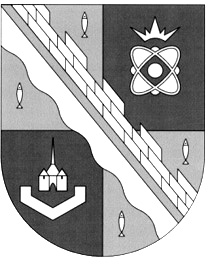 СОСНОВОБОРСКИЙ ГОРОДСКОЙ ОКРУГ ЛЕНИНГРАДСКОЙ ОБЛАСТИ(ЧЕТВЕРТЫЙ СОЗЫВ)Р Е Ш Е Н И Еот 31.01.2024 года №  6В целях урегулирования порядка назначения и освобождения лиц, замещающих должность: «председатель Контрольно-счетной палаты Сосновоборского городского округа», «заместитель председателя Контрольно-счетной палаты Сосновоборского городского округа» и «аудитор Контрольно-счетной палаты Сосновоборского городского округа»,Р Е Ш И Л:1. Внести в Положение о Контрольно-счетной палате муниципального образования Сосновоборский городской округ Ленинградской области, утвержденное решением совета депутатов от 27.02.2019 №15 (с внесенными в него изменениями и дополнениями, далее по тексту «Положение»), следующие изменения и дополнения:1.1. часть 7 статьи 7 считать частью 9 статьи 7;1.2. дополнить статью 7 соответственно частями 7 и 8 следующего содержания:«7. Решение совета депутатов о досрочном освобождении от должности председателя Контрольно-счетной палаты Сосновоборского городского округа должно содержать:7.1. Дату прекращения полномочий досрочно освобождаемого от должности председателя Контрольно-счетной палаты Сосновоборского городского округа;7.2. Фамилия, имя, отчество и должность лица, на которое возлагается временное исполнение обязанностей председателя Контрольно-счетной палаты Сосновоборского городского округа, с указанием даты начала исполнения его обязанностей до даты вступления в должность вновь назначенного председателя Контрольно-счетной палаты Сосновоборского городского округа;7.3. Срок представления кандидатов, претендующих на замещение должности «Председатель Контрольно-счетной палаты Сосновоборского городского округа».Данный срок подлежит исчислению со дня прекращения полномочий председателя Контрольно-счетной палаты (либо со дня принятия советом депутатов решения о досрочном освобождении от должности председателя Контрольно-счетной палаты) и не может превышать 30 календарных дней.Кандидатам, претендующим на замещение должности  председателя Контрольно-счетной палаты Сосновоборского городского округа,  в случае его досрочного освобождения от занимаемой должности, необходимо представить  в аппарат совета депутатов Сосновоборского городского округа, пакет документов, предусмотренный  частью  7 статьи 5 настоящего Положения.Порядок рассмотрения кандидатур, претендующих на замещение вакантной должности председателя Контрольно-счетной палаты Сосновоборского городского округа, осуществляется в порядке, предусмотренном статьей 5 настоящего Положения.8. Решение совета депутатов Сосновоборского городского округа о досрочном освобождении от должности заместителя председателя Контрольно-счетной палаты Сосновоборского городского округа, аудитора Контрольно-счетной палаты Сосновоборского городского округа должно содержать дату прекращения полномочий данных должностных лиц. Рассмотрение и назначение кандидатов, претендующих на замещение вакантных должностей заместителя председателя Контрольно-счетной палаты Сосновоборского городского округа и аудитора Контрольно-счетной палаты Сосновоборского городского округа осуществляются в порядке, предусмотренном статьей 5 настоящего Положения.».2. Настоящее решение вступает в силу со дня его официального обнародования на сайте городской газеты «Маяк».3. Настоящее решение обнародовать на сайте городской газеты «Маяк».Председатель совета депутатовСосновоборского городского округа                                          И.А. БабичПервый заместитель главы администрации                          С.Г. Лютиков      Сосновоборского городского округа                                                             «О внесении изменений в «Положение о     Контрольно-счетной палате муниципального образования Сосновоборский городской округ Ленинградской области»